Dekanlık Makamına,Yıllık / Mazeret iznimi aşağıda belirtilen tarihler arasında kullanmak istiyorum.Gereğini müsaadelerinize arz ederim.…./…../ 202xUnvanı, Adı-SoyadıİmzaYukarıda adı geçen bölümümüz Öğretim Elemanının belirtilen tarihler arasında izin kullanması uygun görülmüştür.…/…/ 202xBölüm Başkanı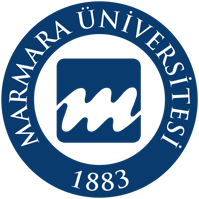 T. C.Marmara ÜniversitesiFen FakültesiAkademik Personel İzin Dilekçesiİzin Başlangıç Tarihi…../…/ 202xİzin Başlangıç Tarihi…../…/ 202xİzin Bitiş Tarihi…./…./ 202xİzin Bitiş Tarihi…./…./ 202xİzin Bitiş Tarihi…./…./ 202xİzin Süresi(     ) Günİzini Geçireceği Adres veya AdreslerTlf:İzini Geçireceği Adres veya AdreslerTlf:İzini Geçireceği Adres veya AdreslerTlf:İzini Geçireceği Adres veya AdreslerTlf:İzini Geçireceği Adres veya AdreslerTlf:İzini Geçireceği Adres veya AdreslerTlf:İZİN SÜRESİİZİN SÜRESİİZİN SÜRESİİZİN SÜRESİİZİN SÜRESİİZİN SÜRESİKullanılanKullanılanKullanılanKalanBu yıldanBu yıldanGeçen YıldanGeçen YıldanPersonel İşleri ŞefiPersonel İşleri ŞefiPersonel İşleri ŞefiONAYProf. Dr. Ali Rıza ÖZKAYADekan V.ONAYProf. Dr. Ali Rıza ÖZKAYADekan V.ONAYProf. Dr. Ali Rıza ÖZKAYADekan V.Evrak KayıtTarihTarihTarihSayıSayı